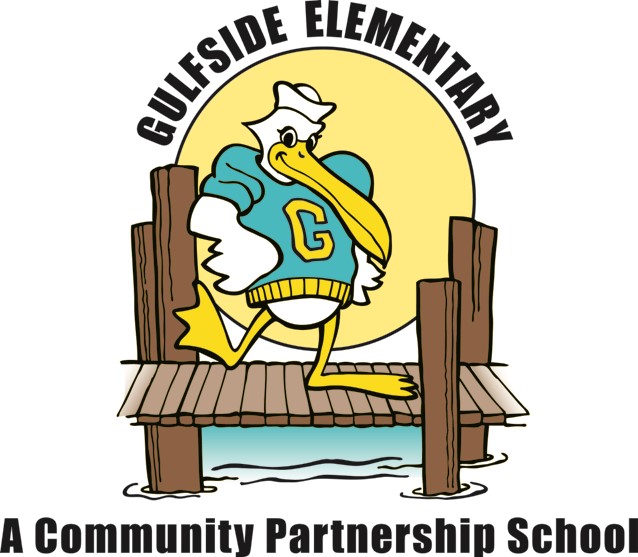 Gulfside Elementary 3rd Grade School Supply List 2022 – 2023  Essential Items: 24 #2 pencilsPreferred: Dixon Ticonderoga (these sharpen the best and the lead does not break)2 boxes of Crayola 24 count crayons1 pack of 12 Crayola colored pencils8 glue sticks1 pack of 3 pentel white erasers1 hard plastic pencil box labeled with student name3 composition notebooks, wide ruled, no special design covers please4 plastic 3 prong folders with pockets (assorted colors are ok)1 pair of wired headphones, in a ziplock bag labeled with student name (Please no earbuds, used DAILY, will need to be replaced by parent if broken)1 pack of large index cardsNote: Please do not write your child’s name on items, unless noted, as they are a shared part of our “Classroom Community of Supplies.”Wish list Items for Classroom UsePlease: NO personal pencil sharpenersLast Name Begins with A-MLast Name Begins with N-Z2 Packages disinfecting wipes 1 box tissues1 container of hand sanitizer Ream of copy paper